Milé děti,Je tu další týden a s ním i nové téma o zvířátkách na farmě. Jaro je období, kdy se rodí mláďátka a my se seznámíme se zvířátky, která jsou pro nás lidi velmi užitečná.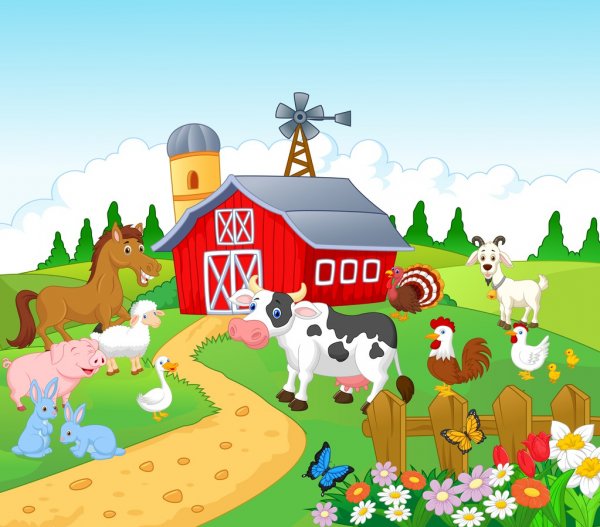 Na prvním obrázku jsou různá domácí a hospodářská zvířata, která lidi chovají většinou na místech, kterým říkáme farma. Uprostřed tohoto obrázku jsou mláďátka a vaším úkolem je spojit je s jejich maminkami. Potom si je můžete i vybarvit.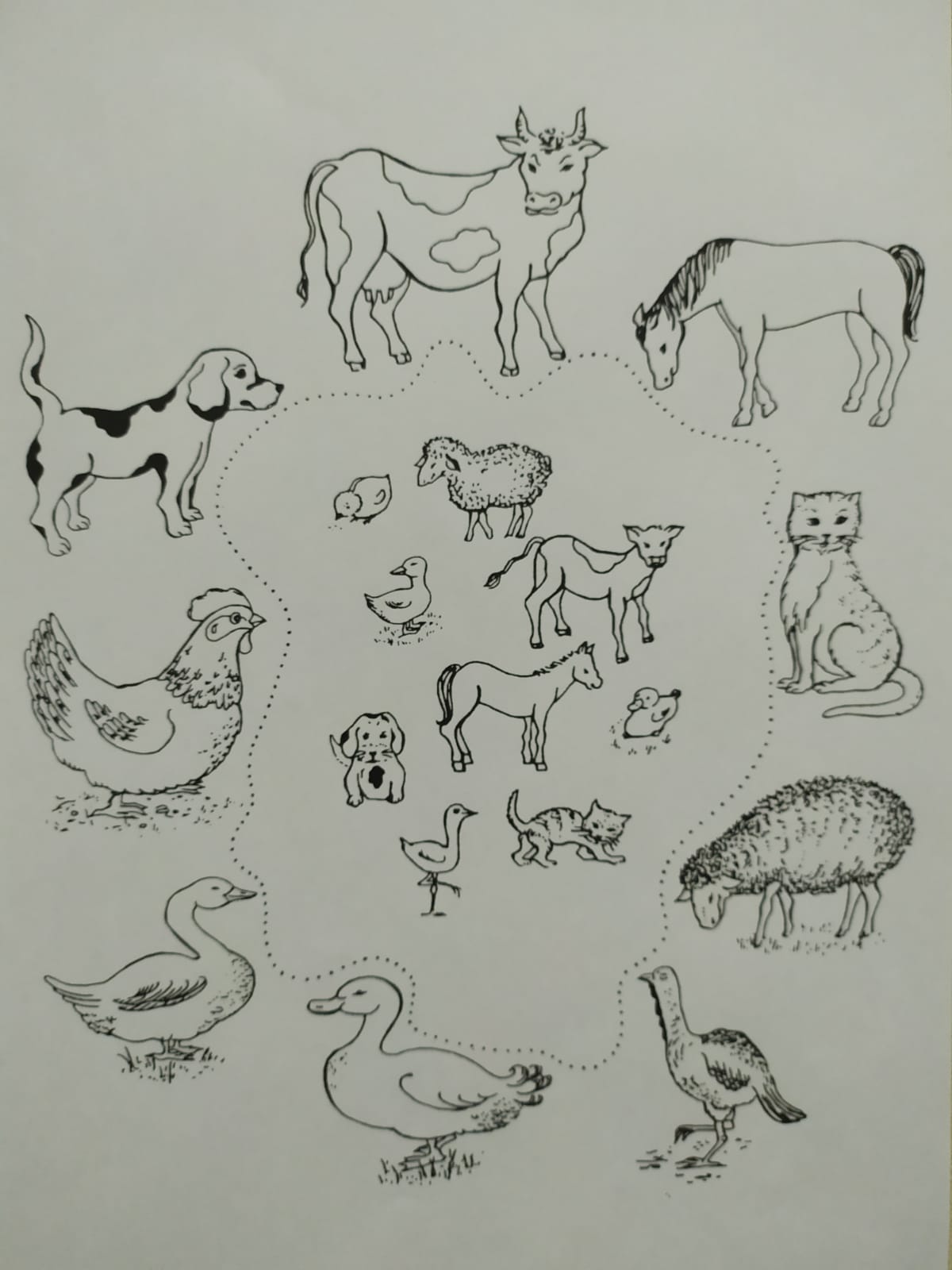 Pokud si vaše maminky ještě pamatují písničku s pohybem Když jsem já sloužil, můžete si ji s nimi zazpívat.Můžete si jí také připomenout a zatancovat s Čiperkami https://www.youtube.com/watch?v=Kpaf7HwiTkYNa dalším obrázku máte nakreslená zvířátka, která byste měla pojmenovat, potom vybarvit a spojit s tím, čím nám jsou užitečná. 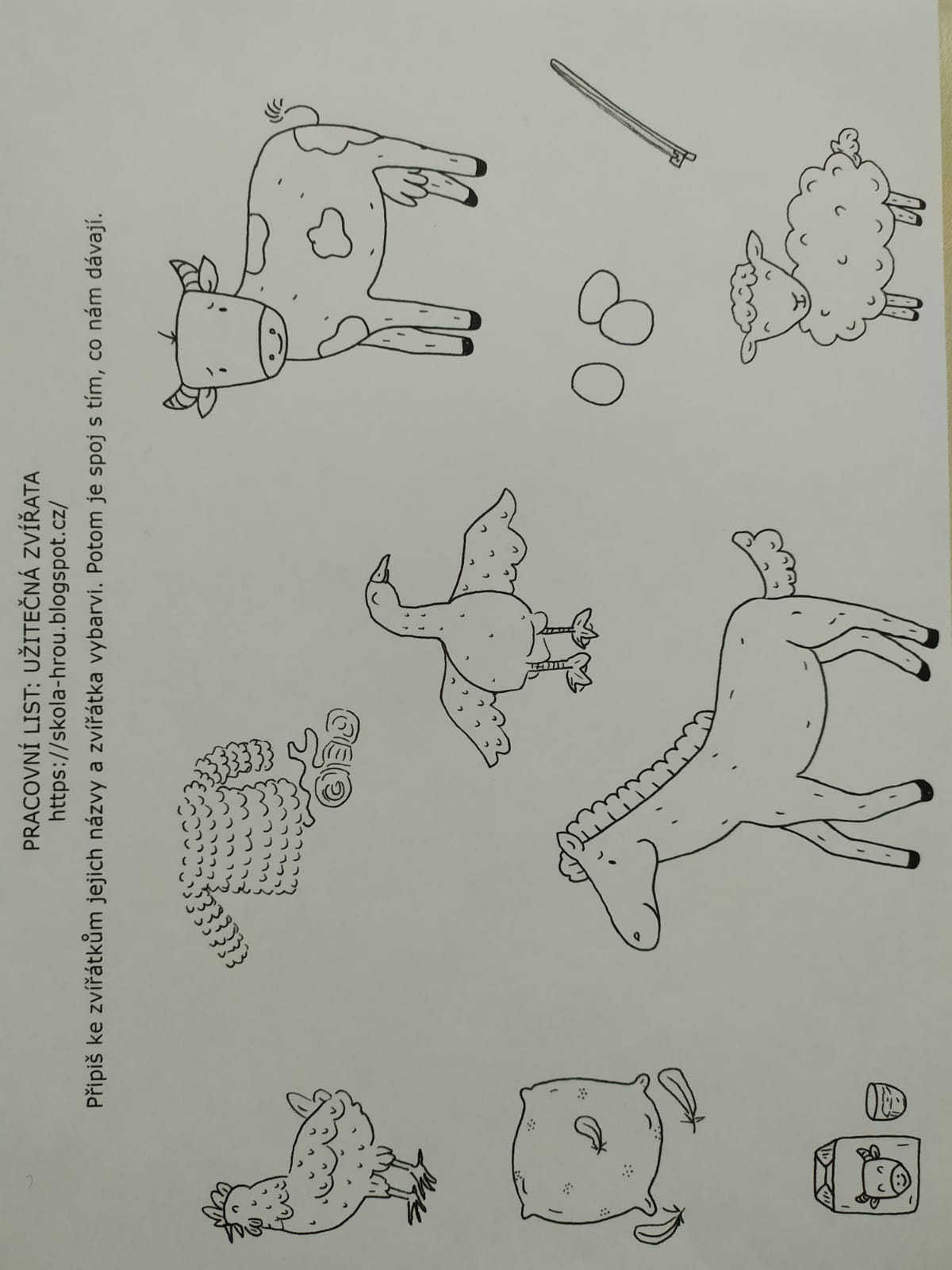 Následující obrázek doplňte počtem puntíků s počtem zvířátek. 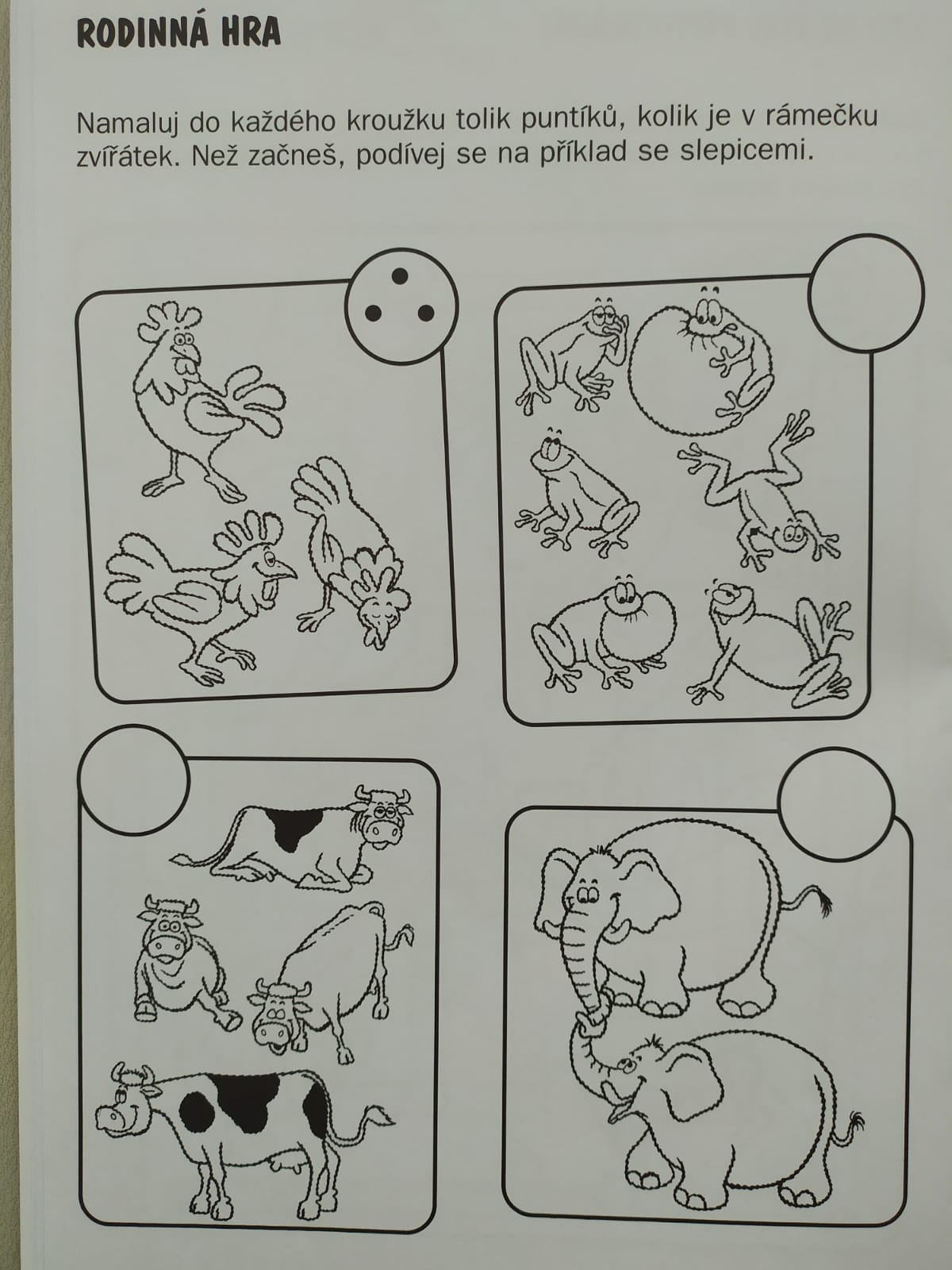 Na dalším obrázku je slepička, kterou si můžete vybarvit, rozstříhat podle čar a potom skládat.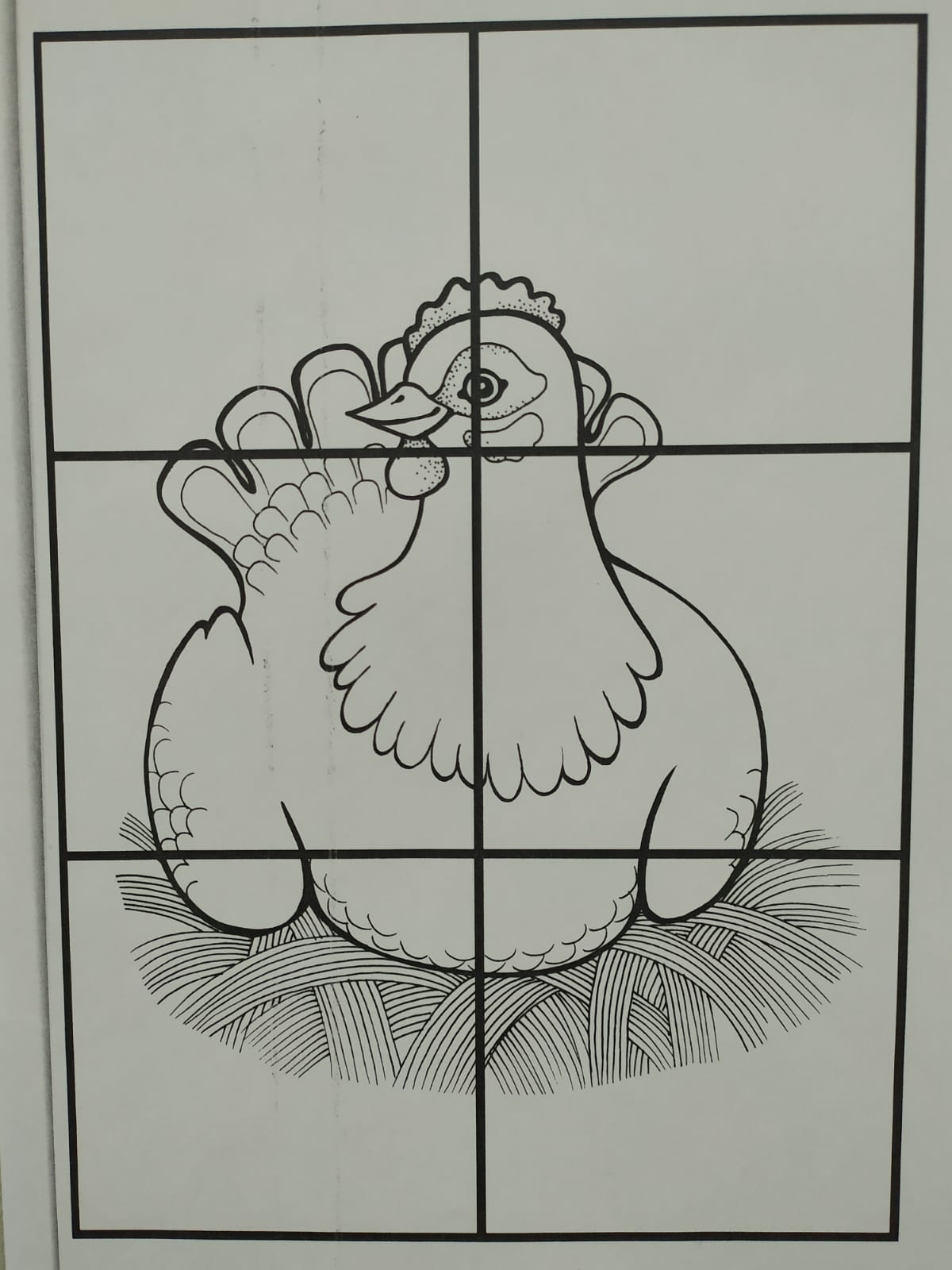 Na tomto obrázku můžete nakreslit, jak se kutálelo klubíčko kočičky. 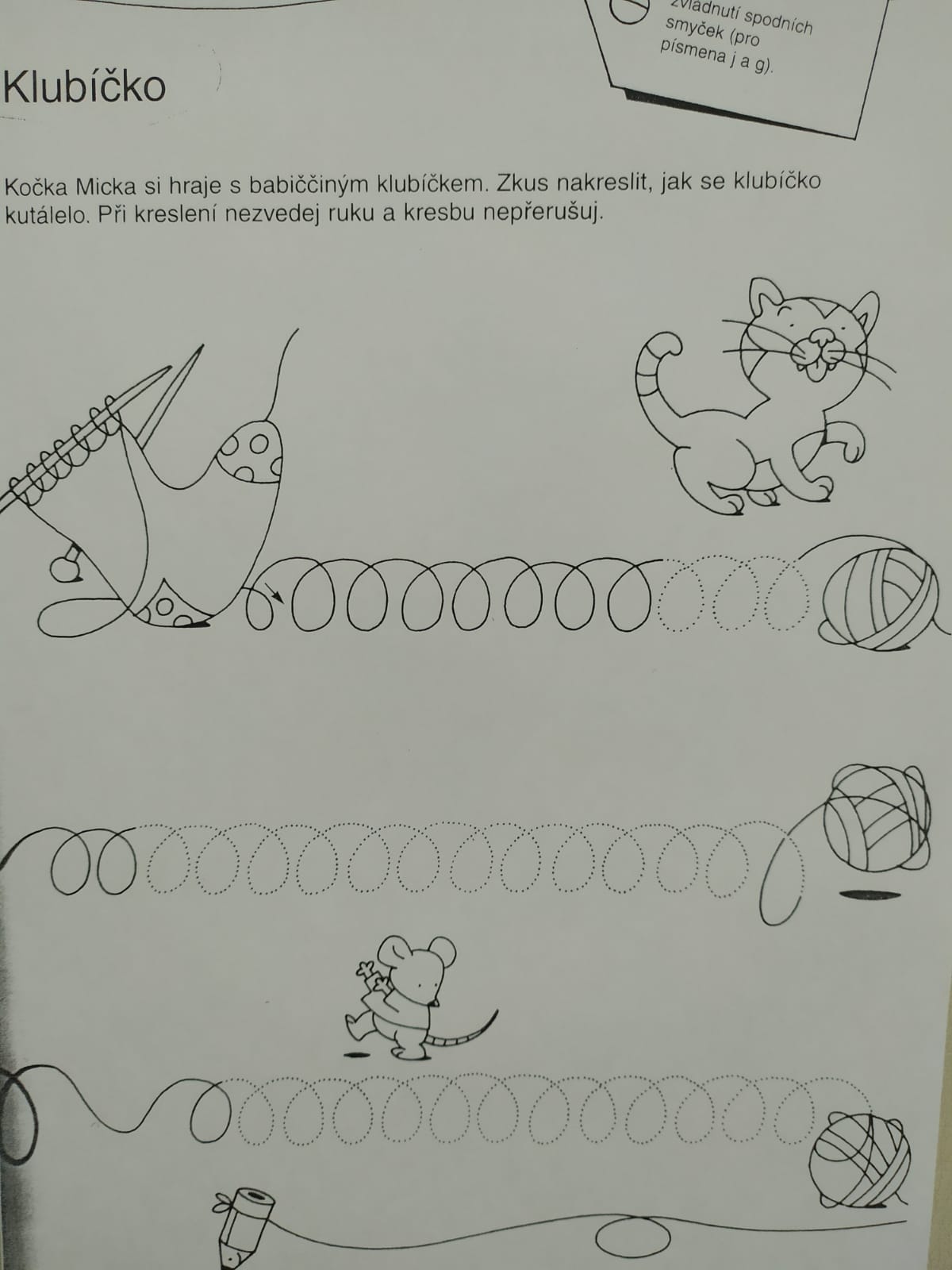 A tady zase můžete zakreslit i cestičku, kterou se dostane Micka k mlíčku.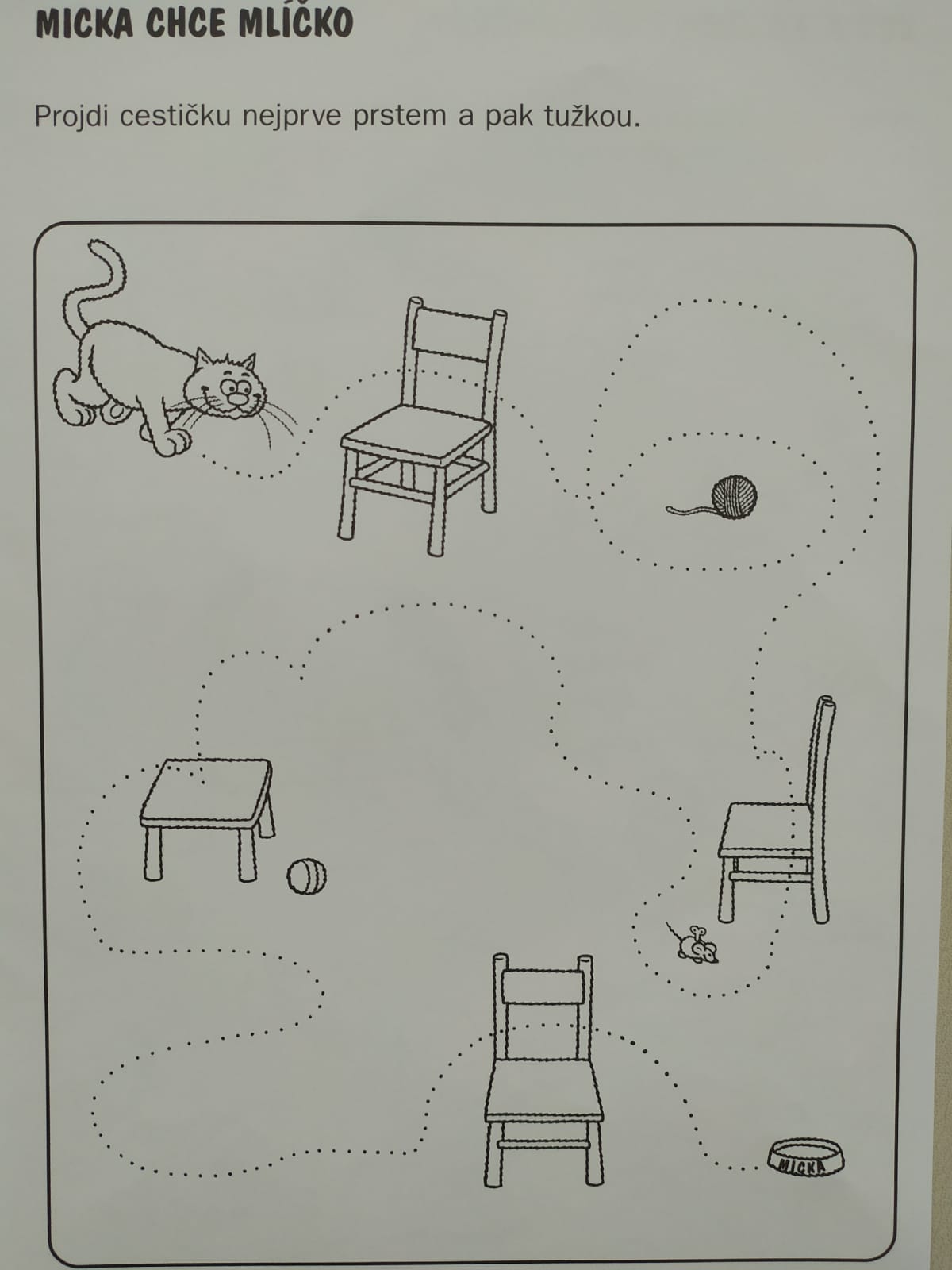 Mohly byste se děti pokusit i samy nakreslit jedno ze zvířátek z farmy, které máte rády.Další list je plný zvířátek, která můžete spojit s jejich stíny. 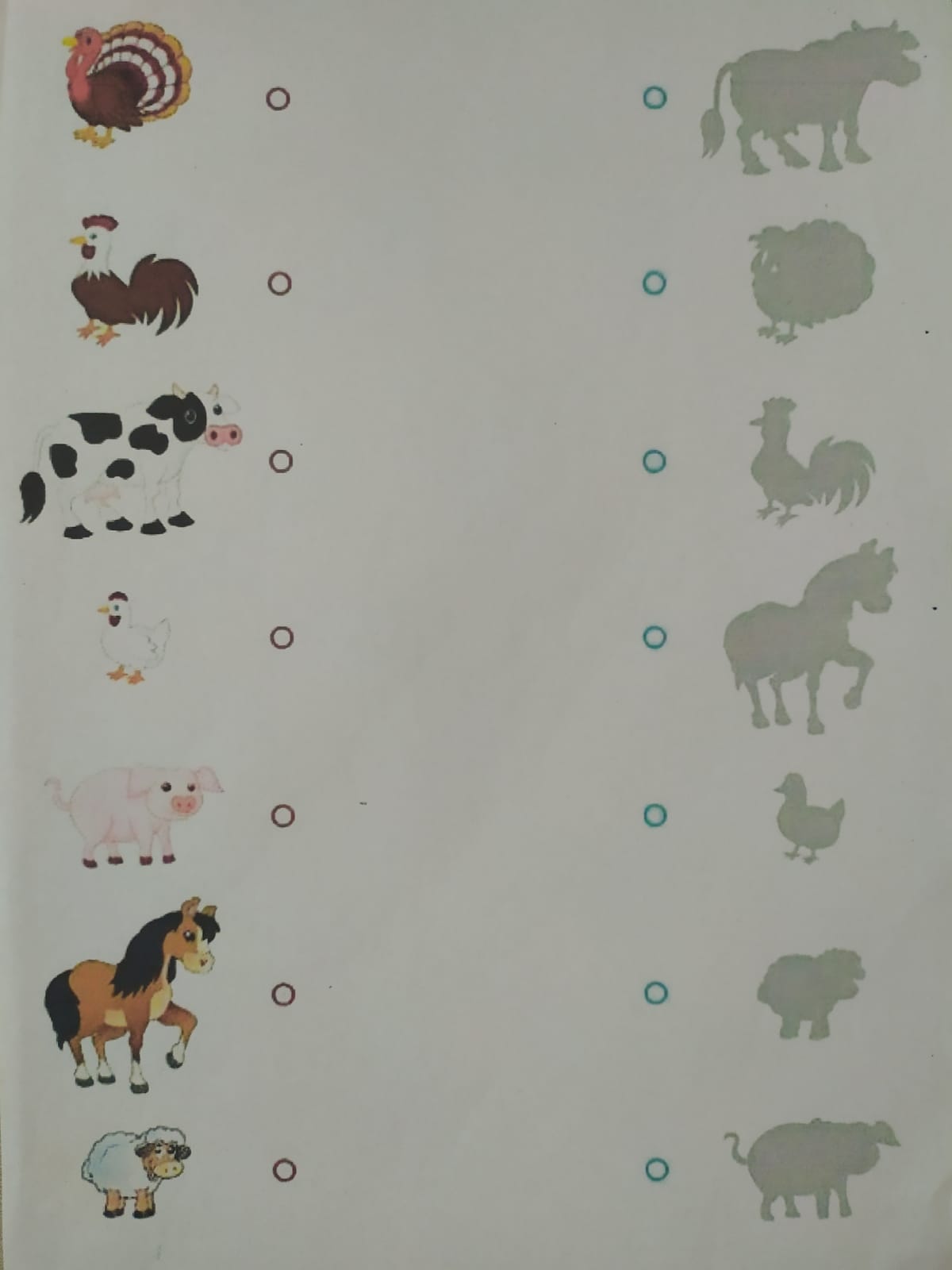 Na tomto obrázku je roztomilá kachnička a sluníčko s vytečkovanými paprsky, které máte za úkol spojit.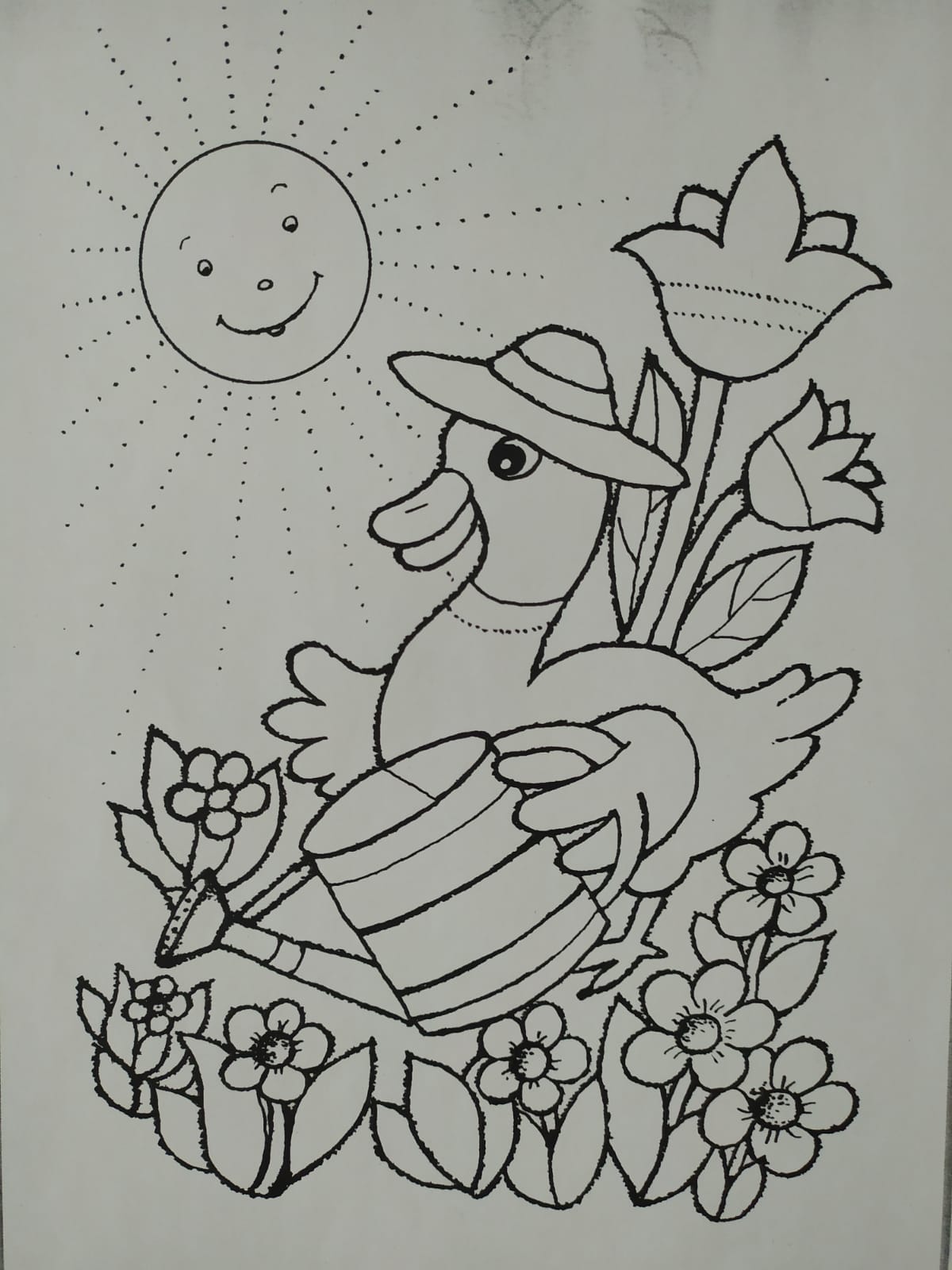 Ovečkám na dalším obrázku chybí kudrnatý kožíšek. 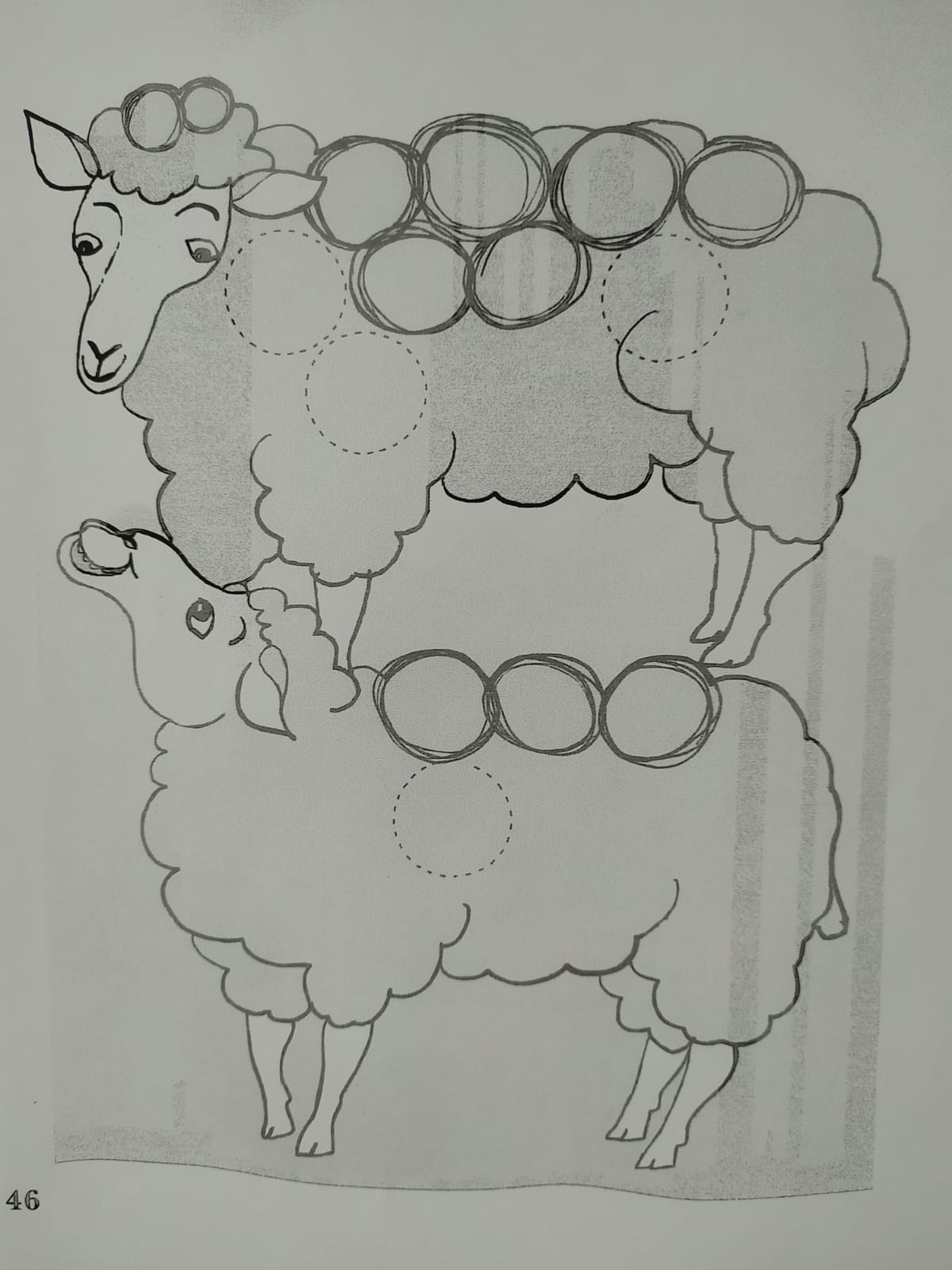 Následují dvě omalovánky. 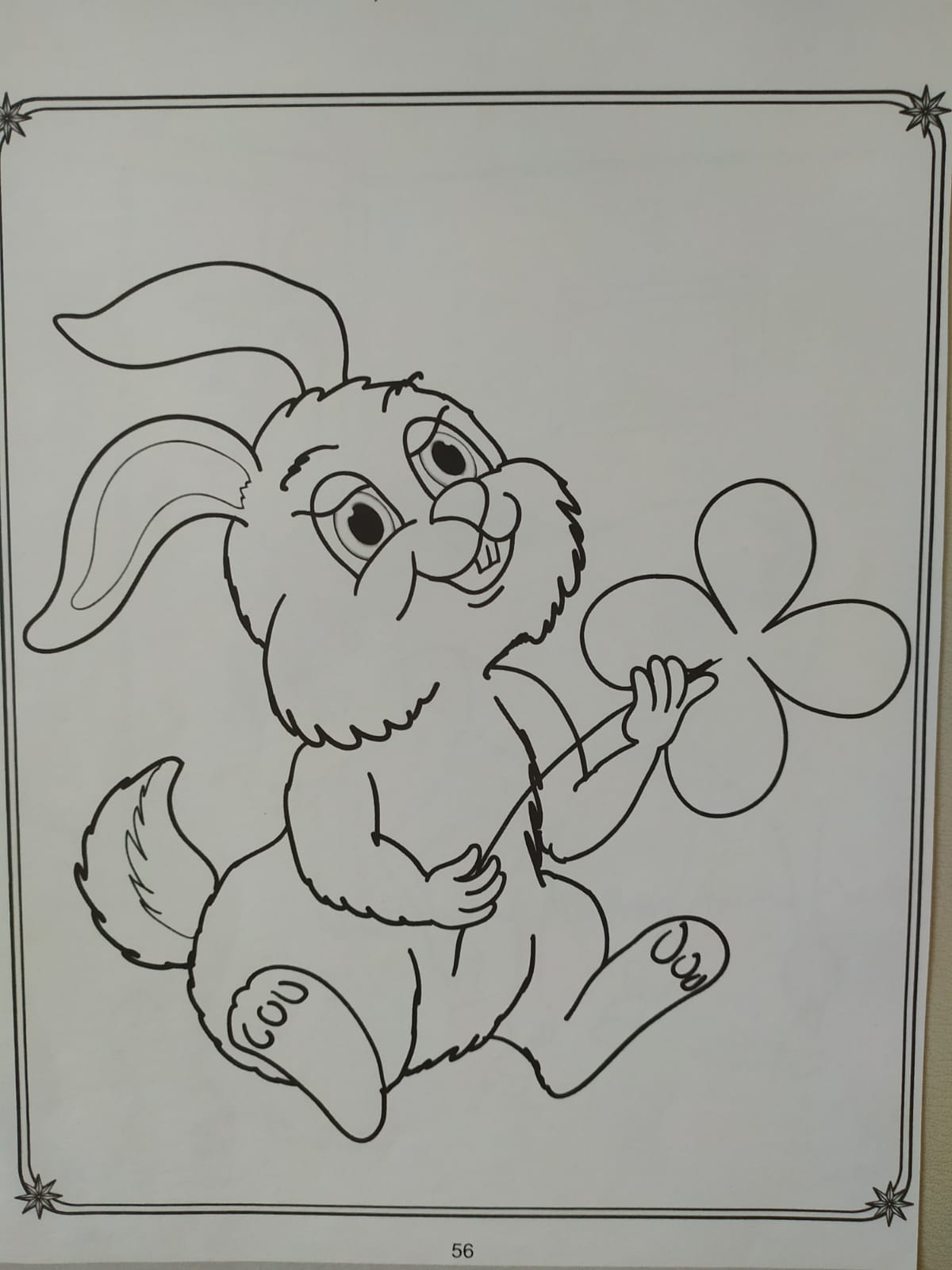 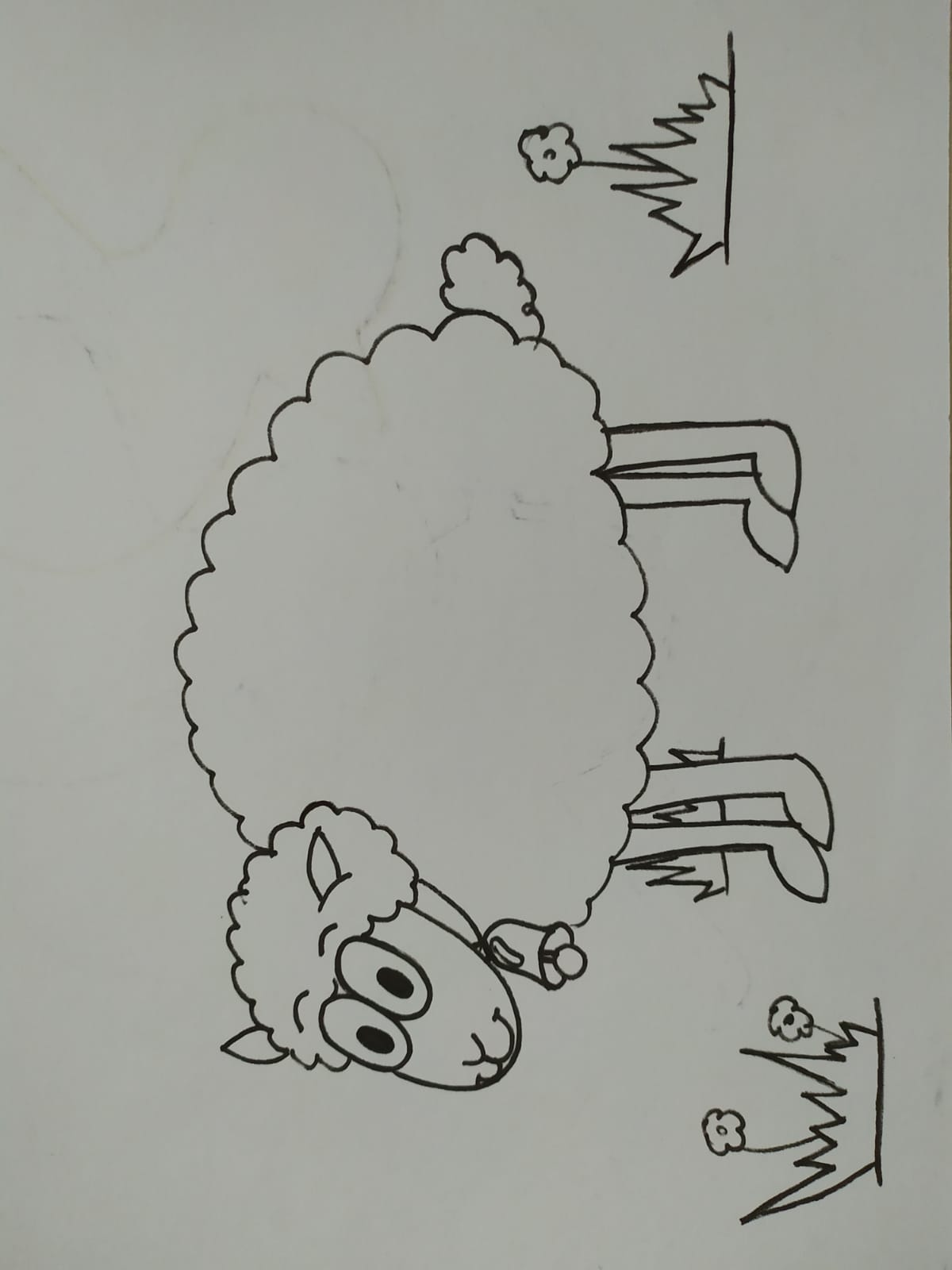 Dále tu máme obrázek dvou zvířátek, u kterých se můžete pokusit napodobit zvuk, kterým se domlouvají s ostatními zvířátky.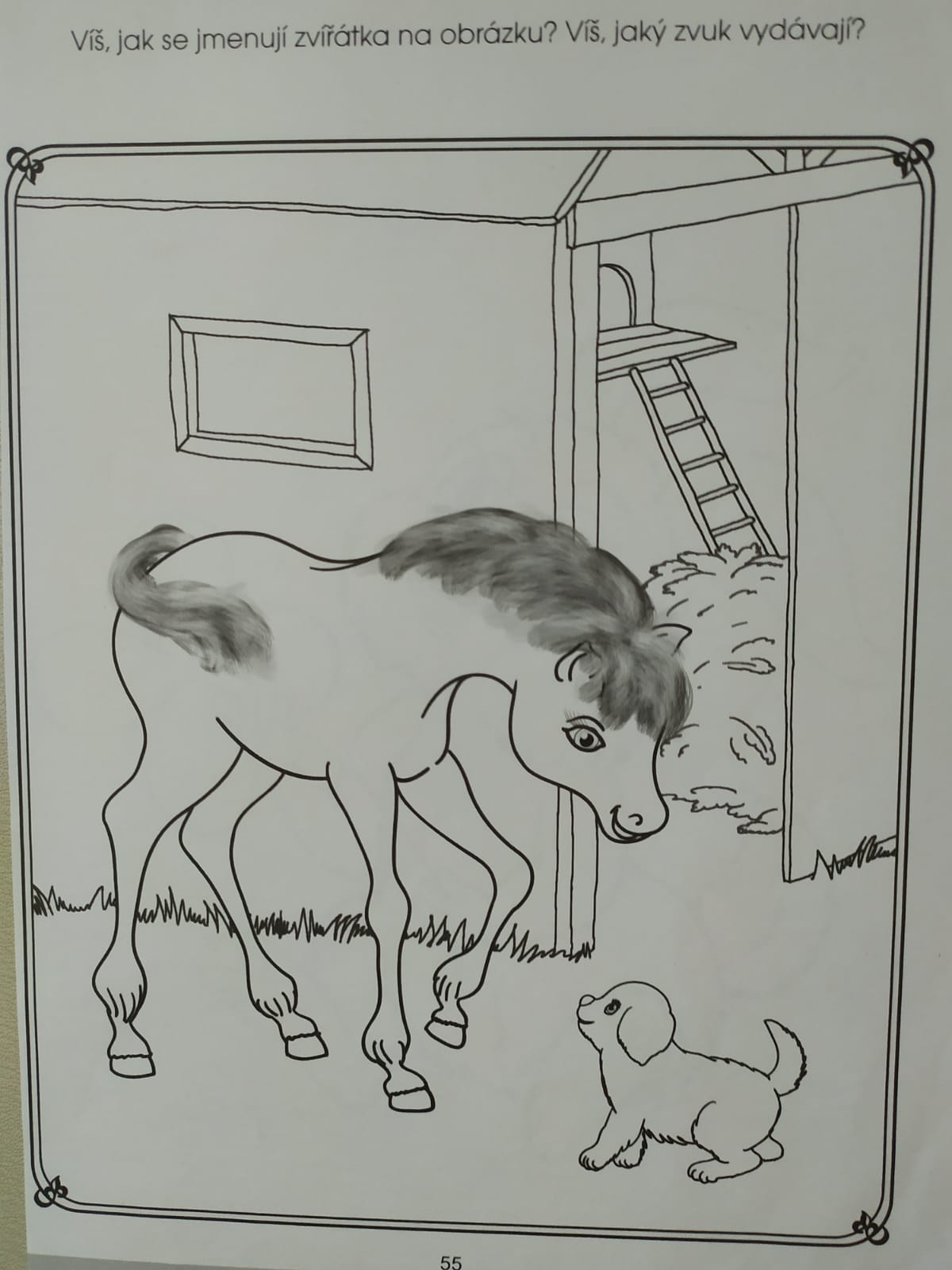 Tyto obrázky krocana a koníčka jsou doplněny hezkými úkoly.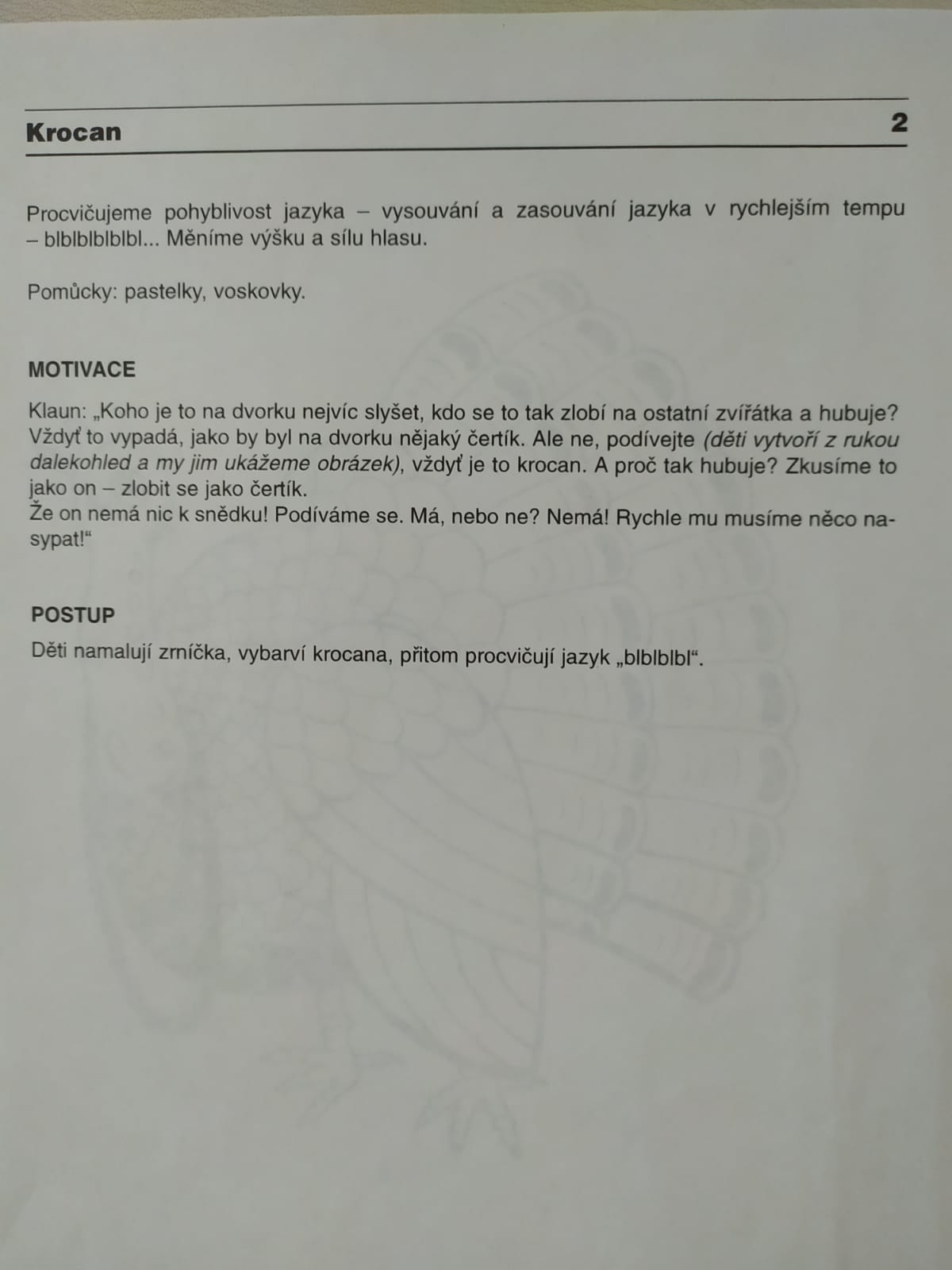 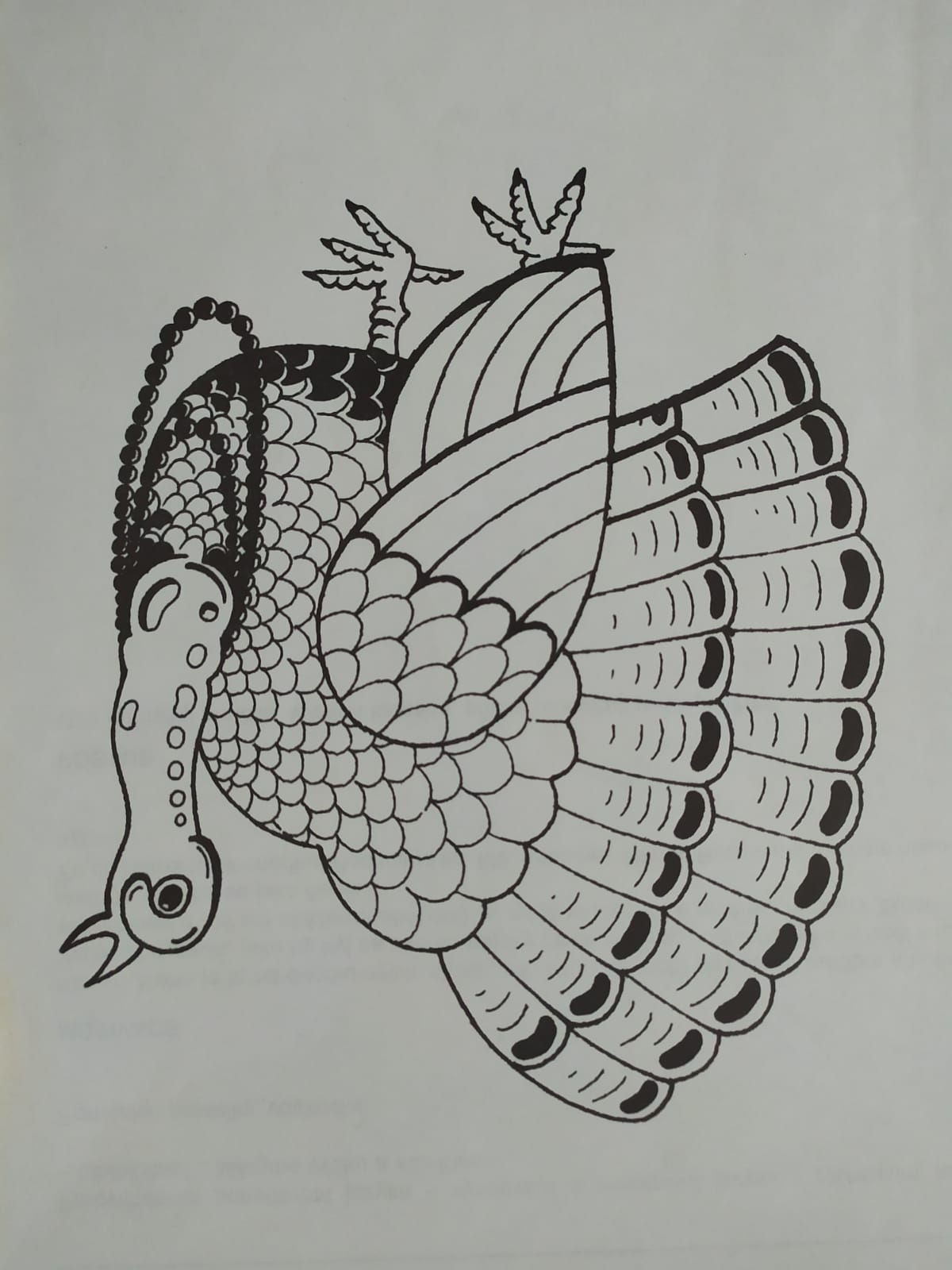 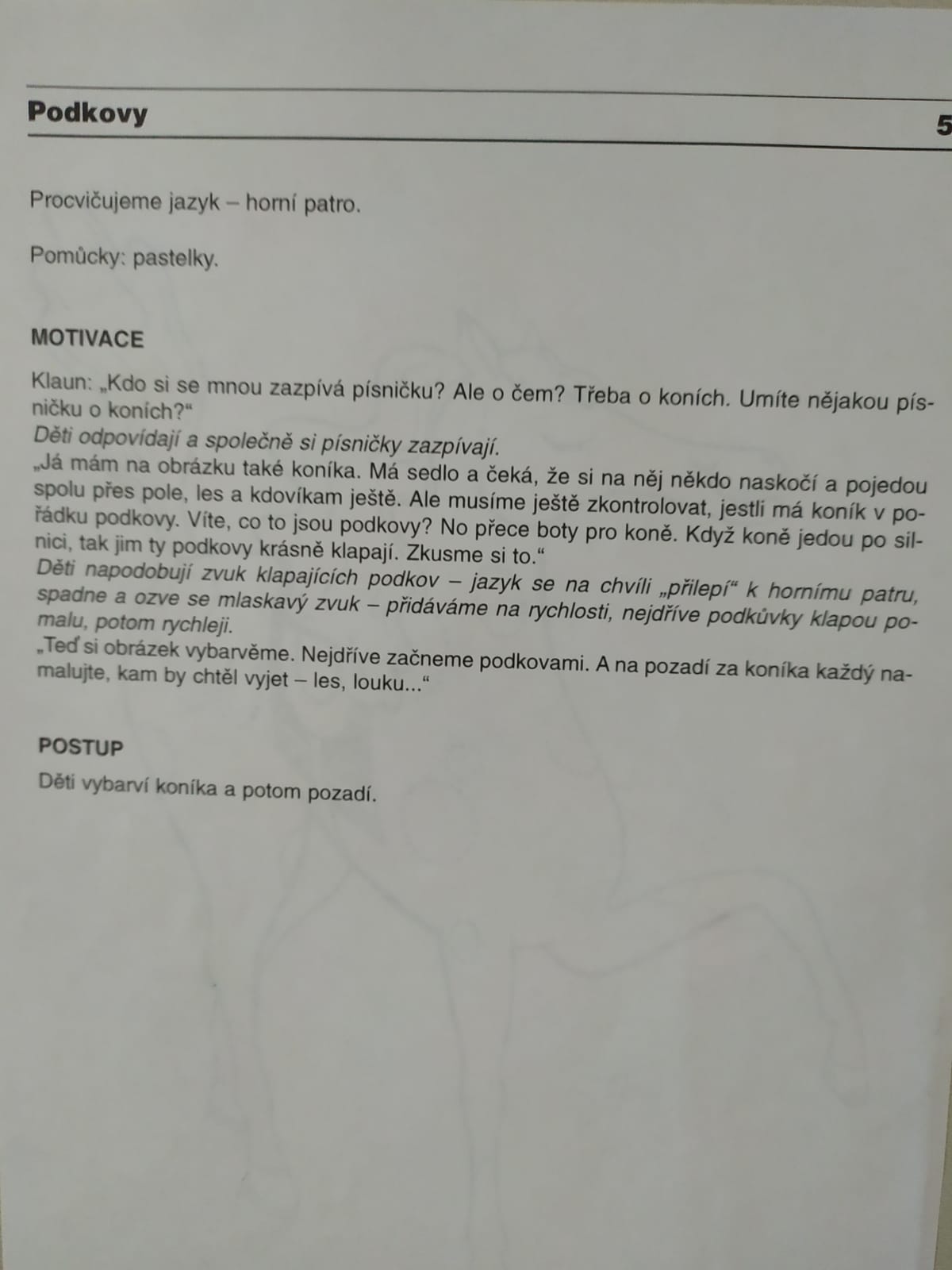 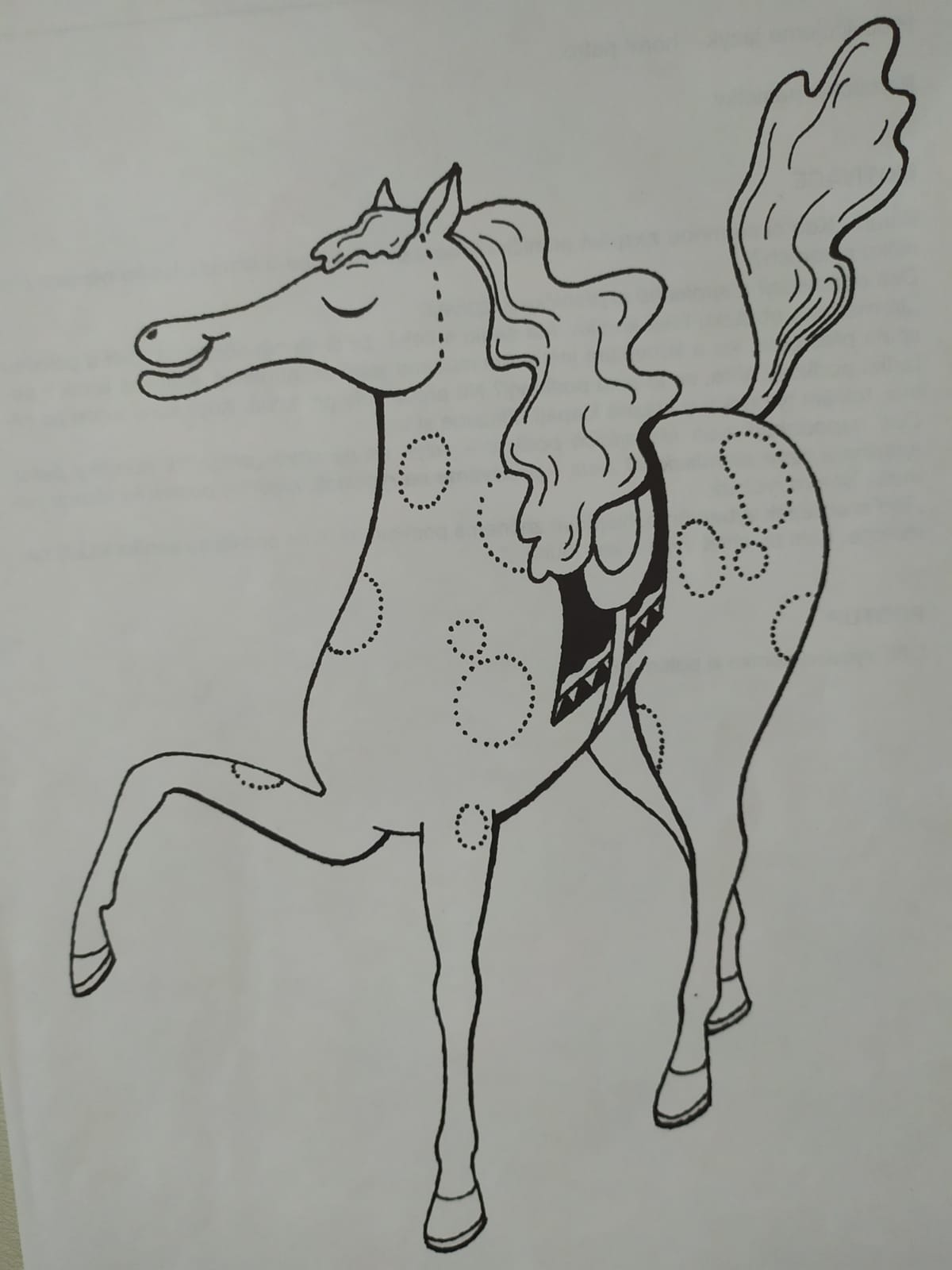 Opět následuje obrázek maminek s jejich mláďátky. 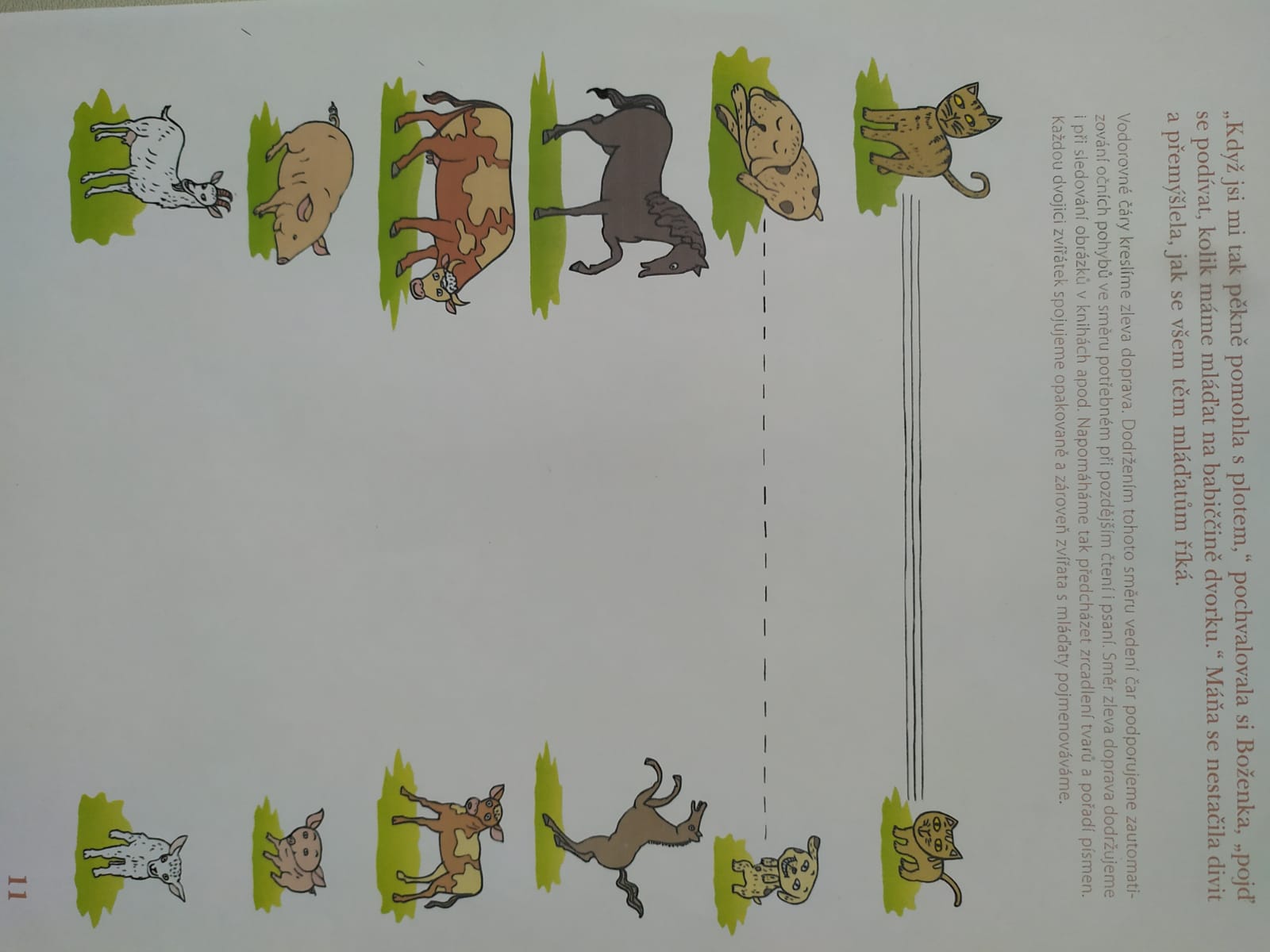 Nyní máte možnost obtáhnout obrysy kraviček a koníků, kde to pan malíř trochu popletl. 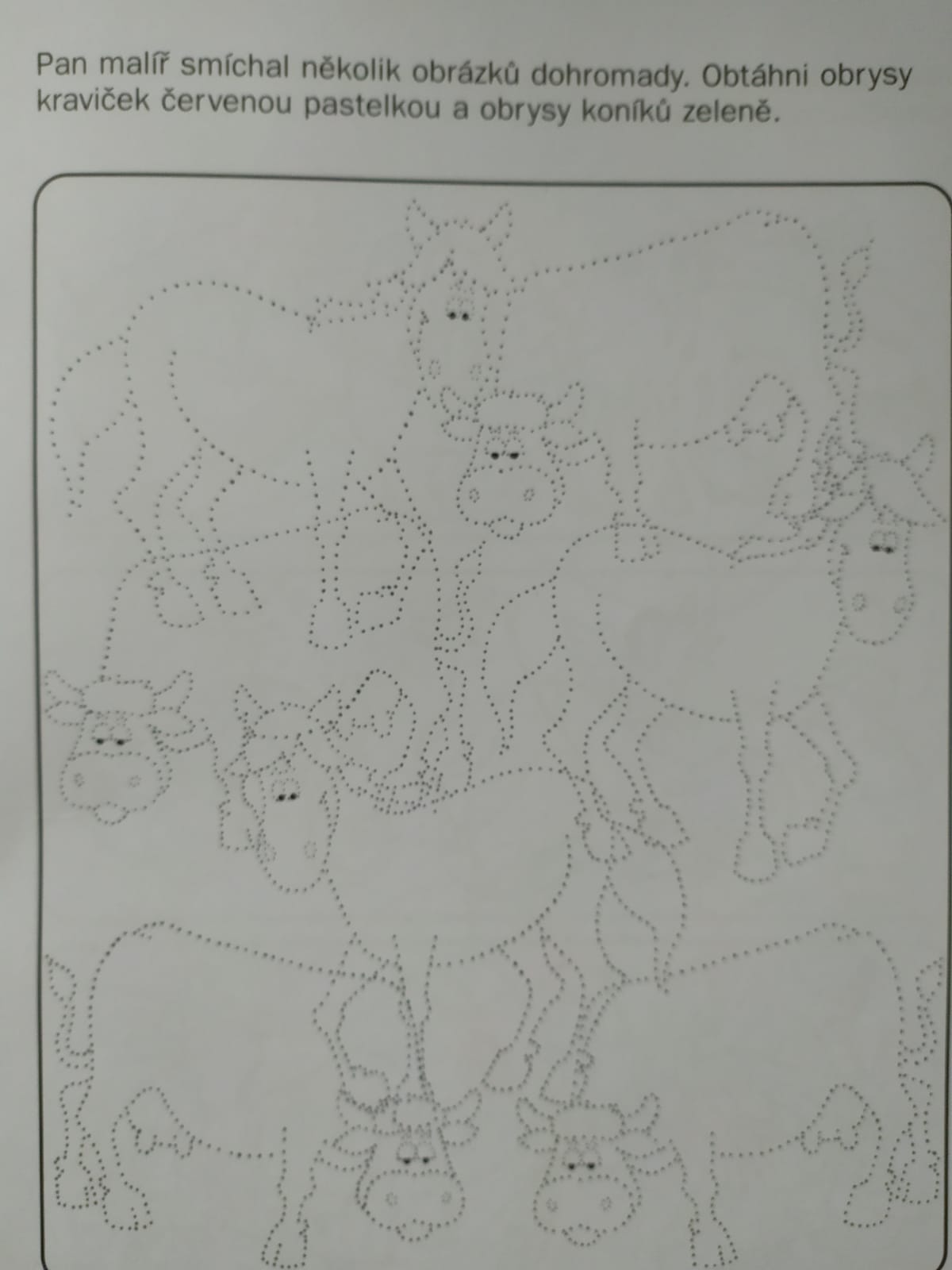 Jestli máte chuť ještě pracovat, je tu veselá kačenka.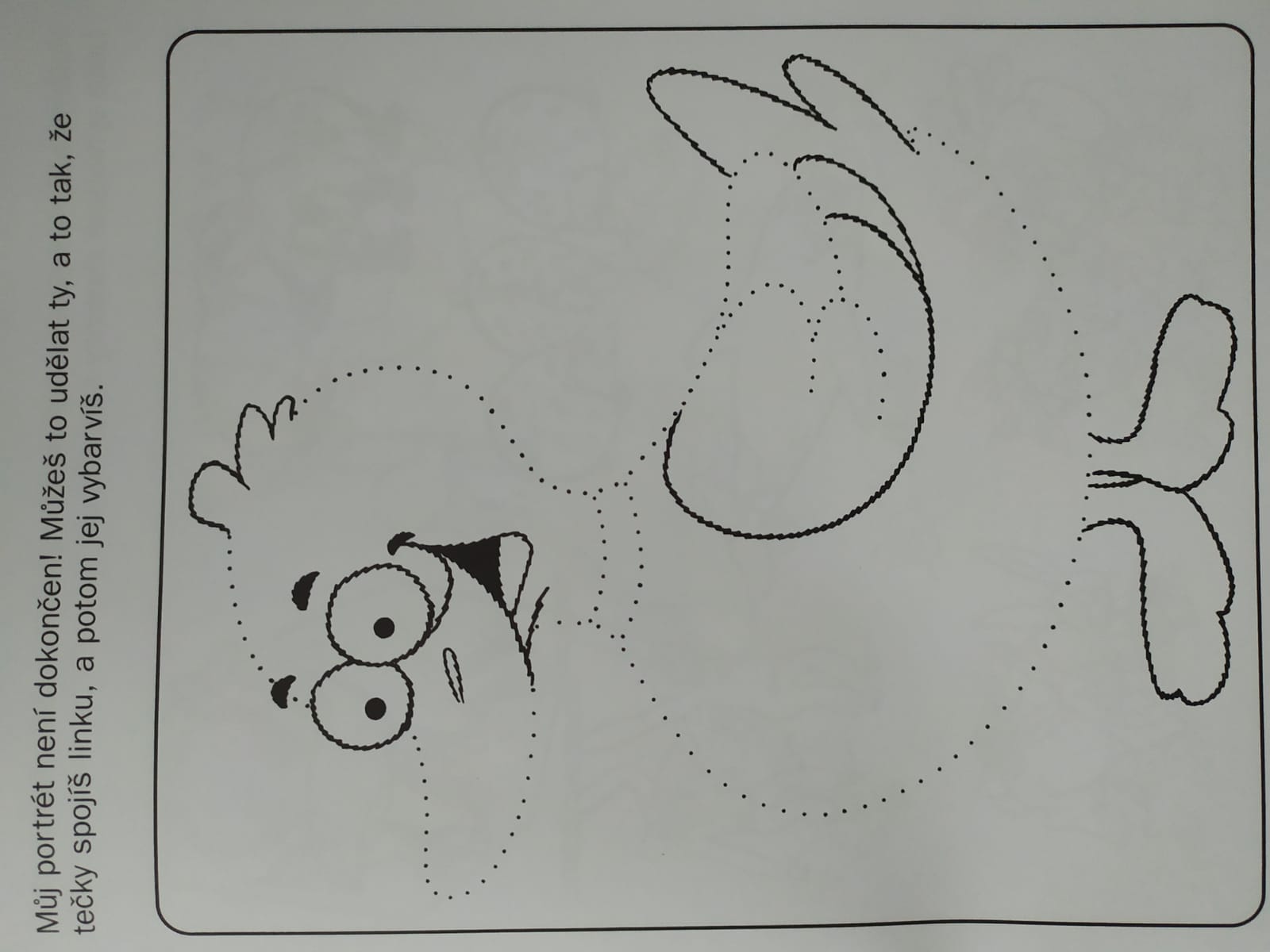 A také tu máme jedno detektivní pátrání.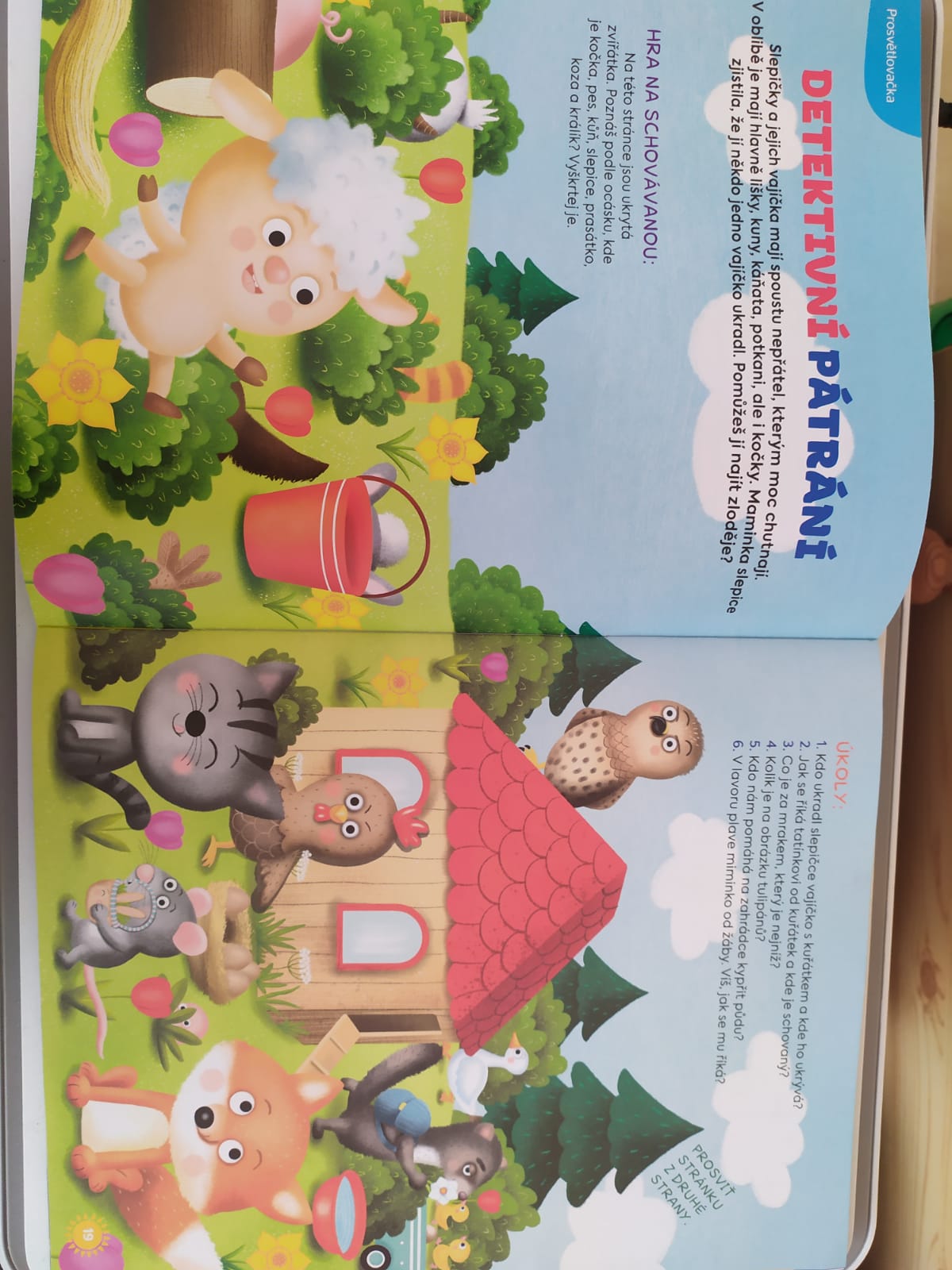 A ještě dvě pohádky…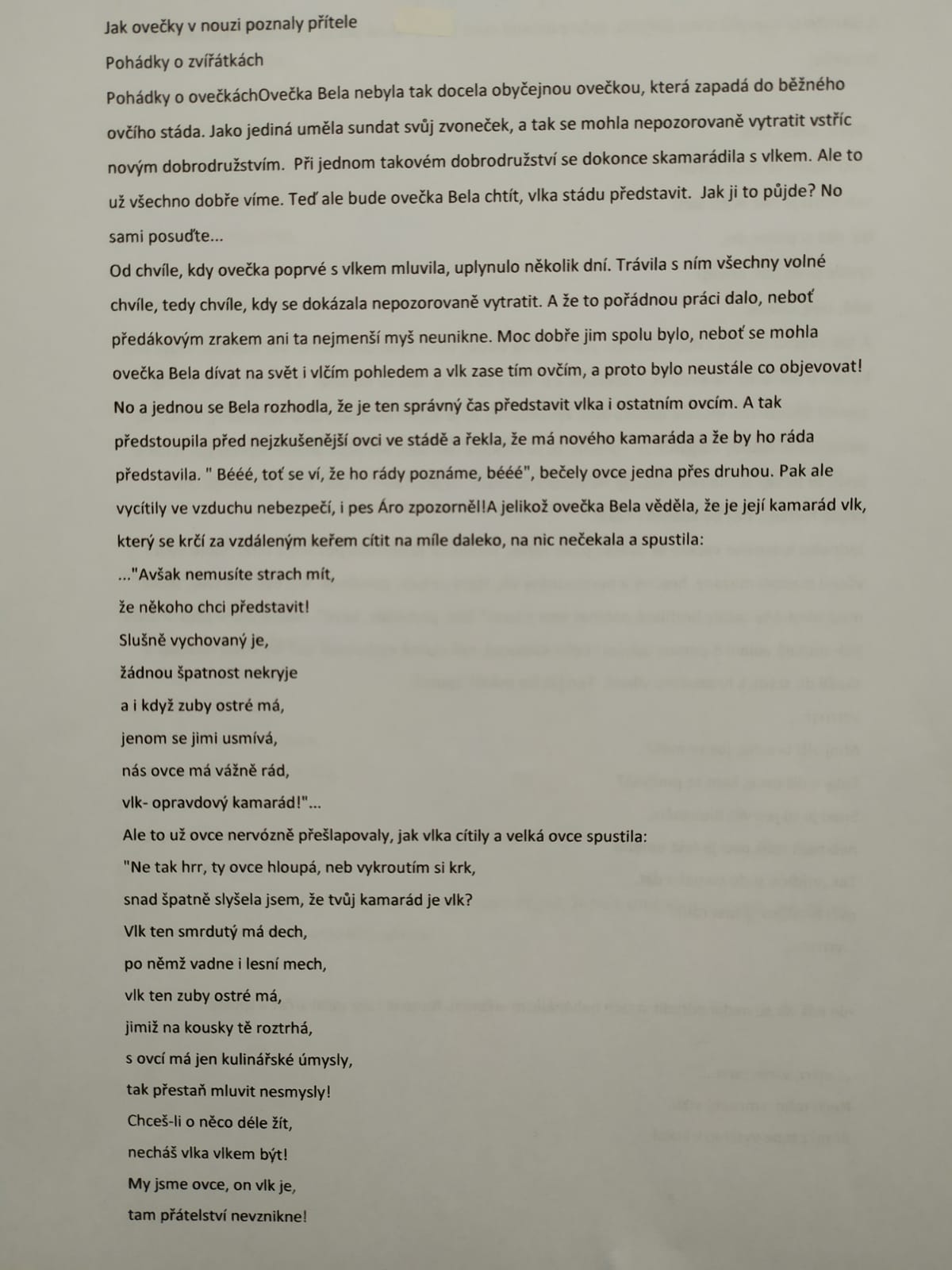 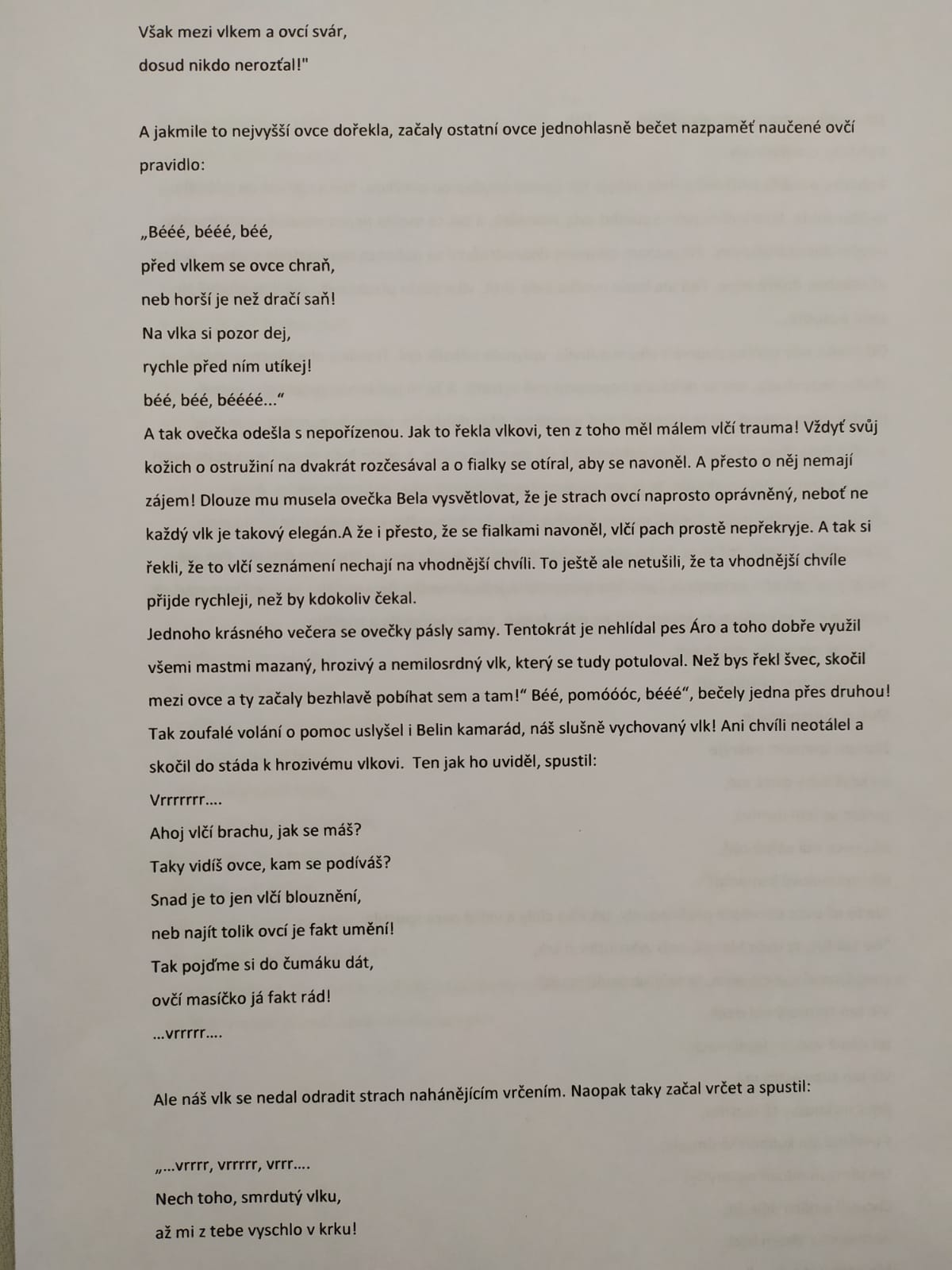 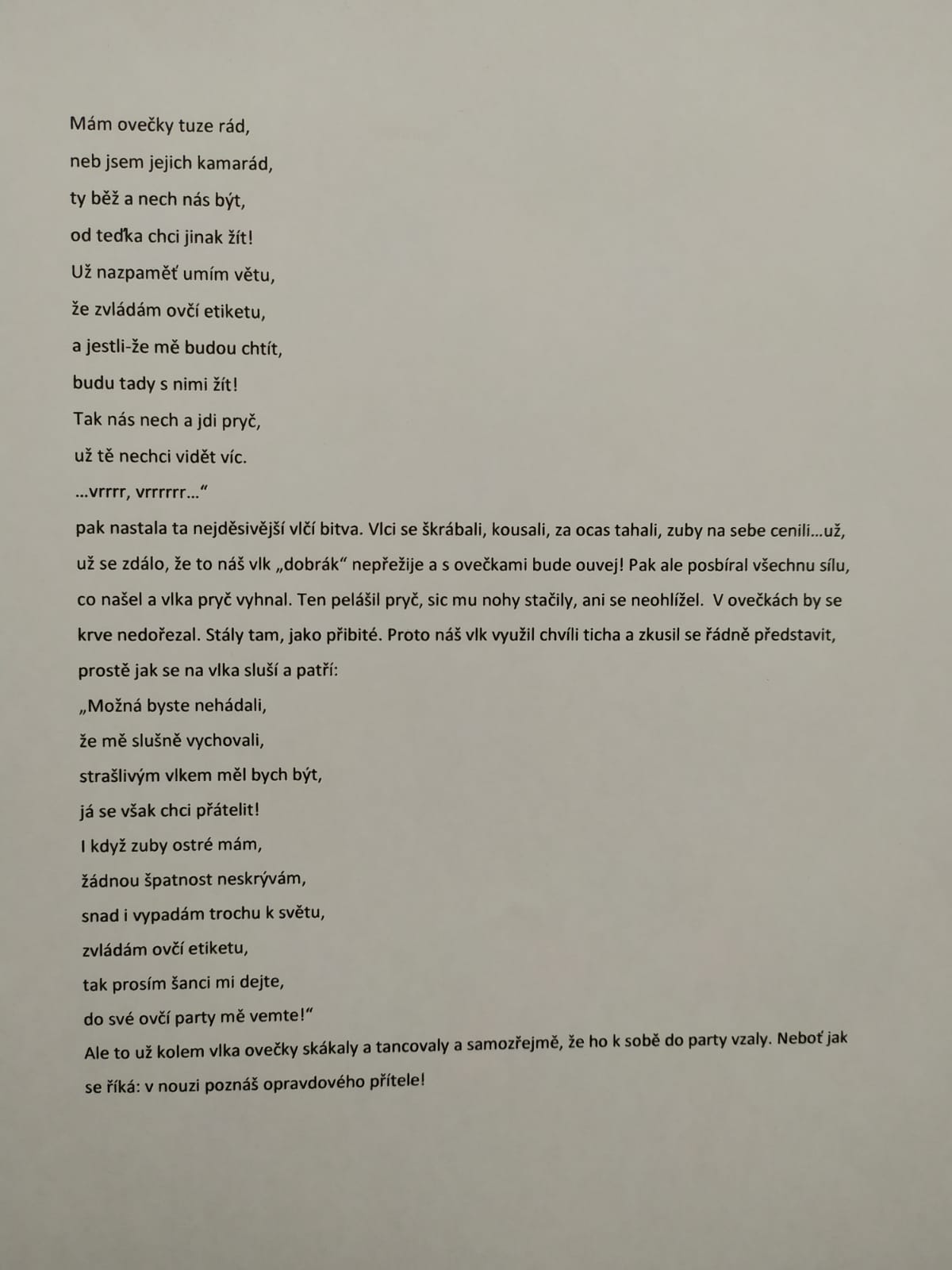 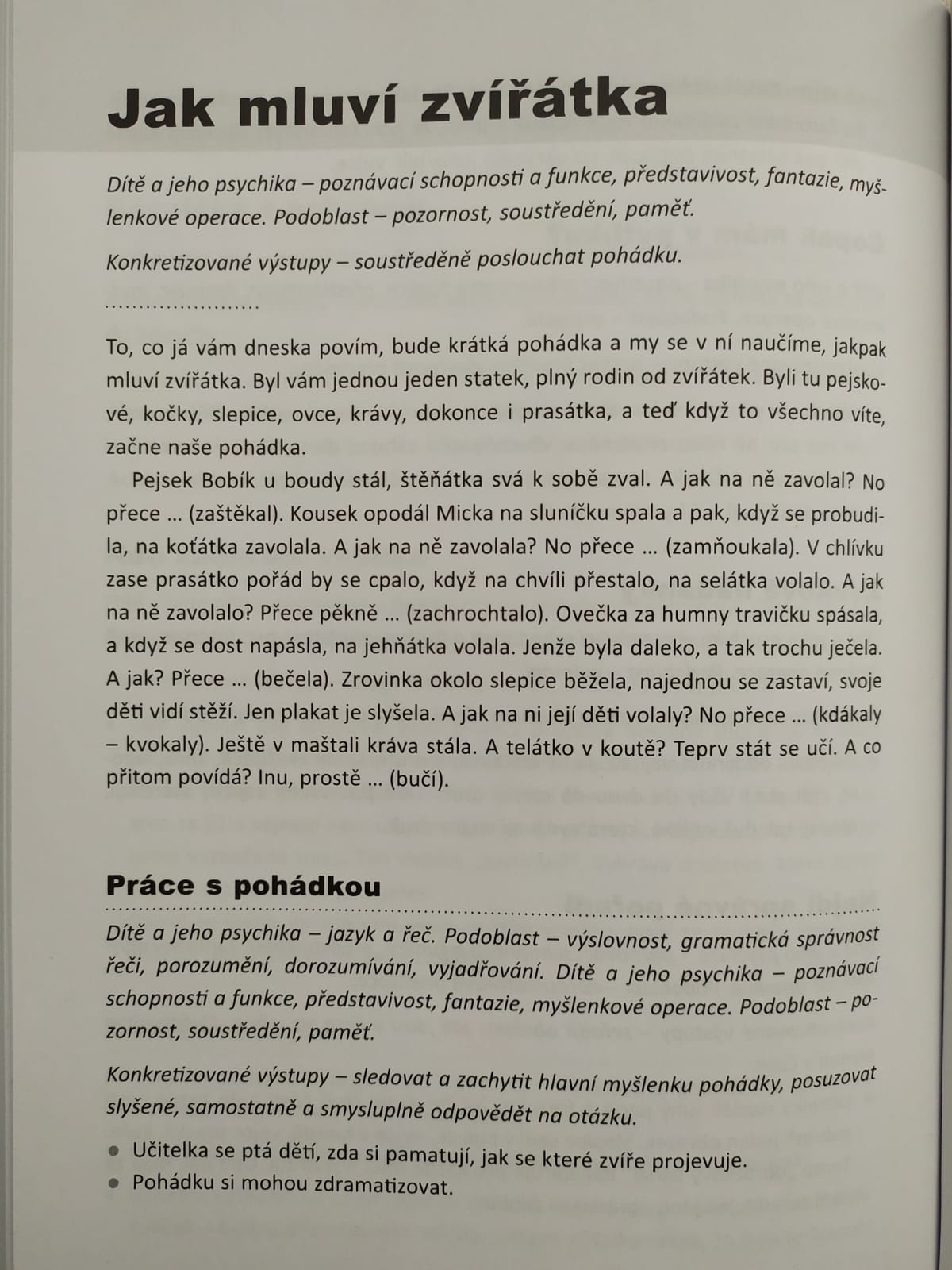 Abyste mohli i něco tvořit, máme tu pro vás jeden nápad na krásnou kočičku.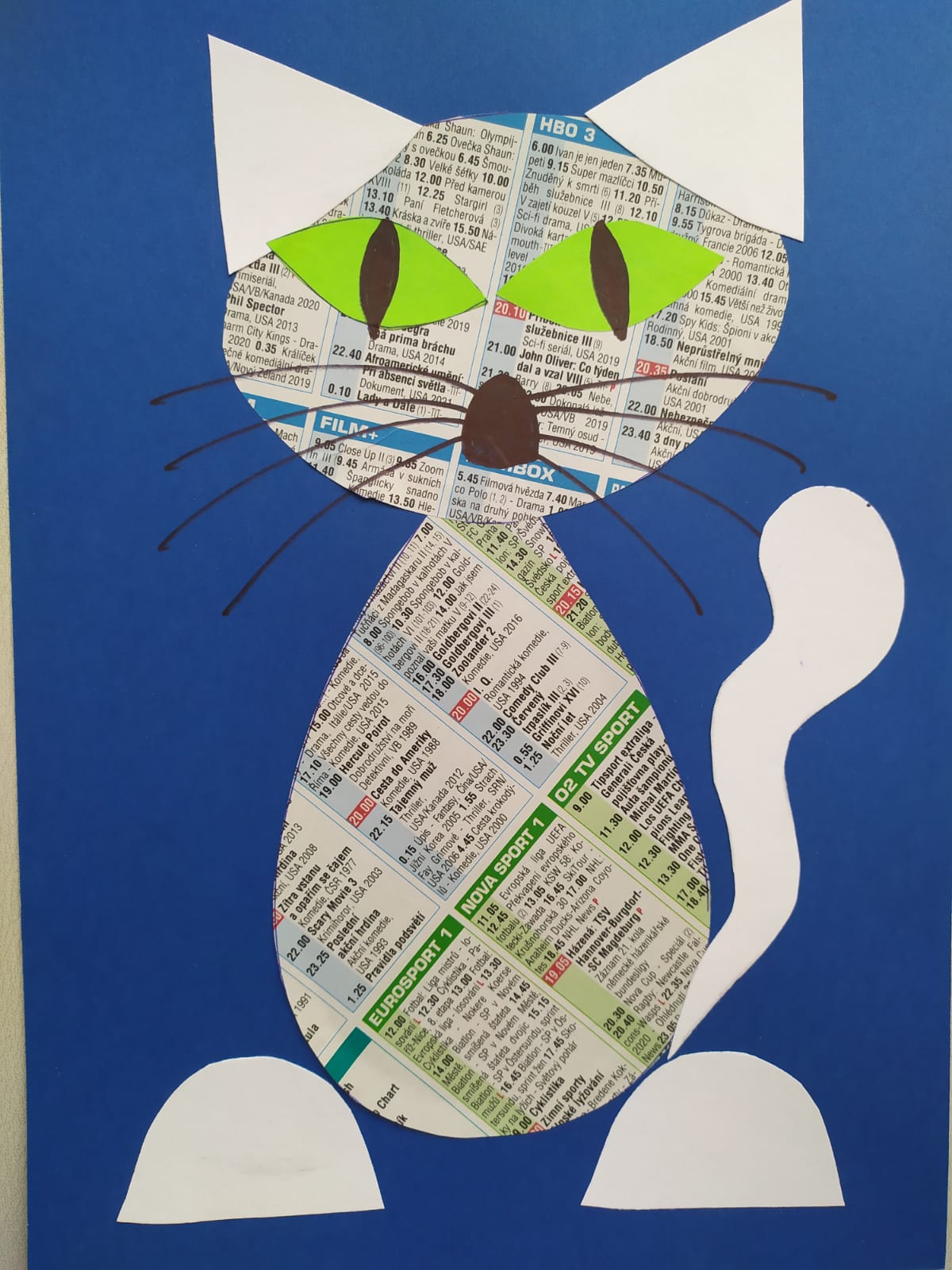 To je vše, přejeme hezký týden a snad brzy na viděnou!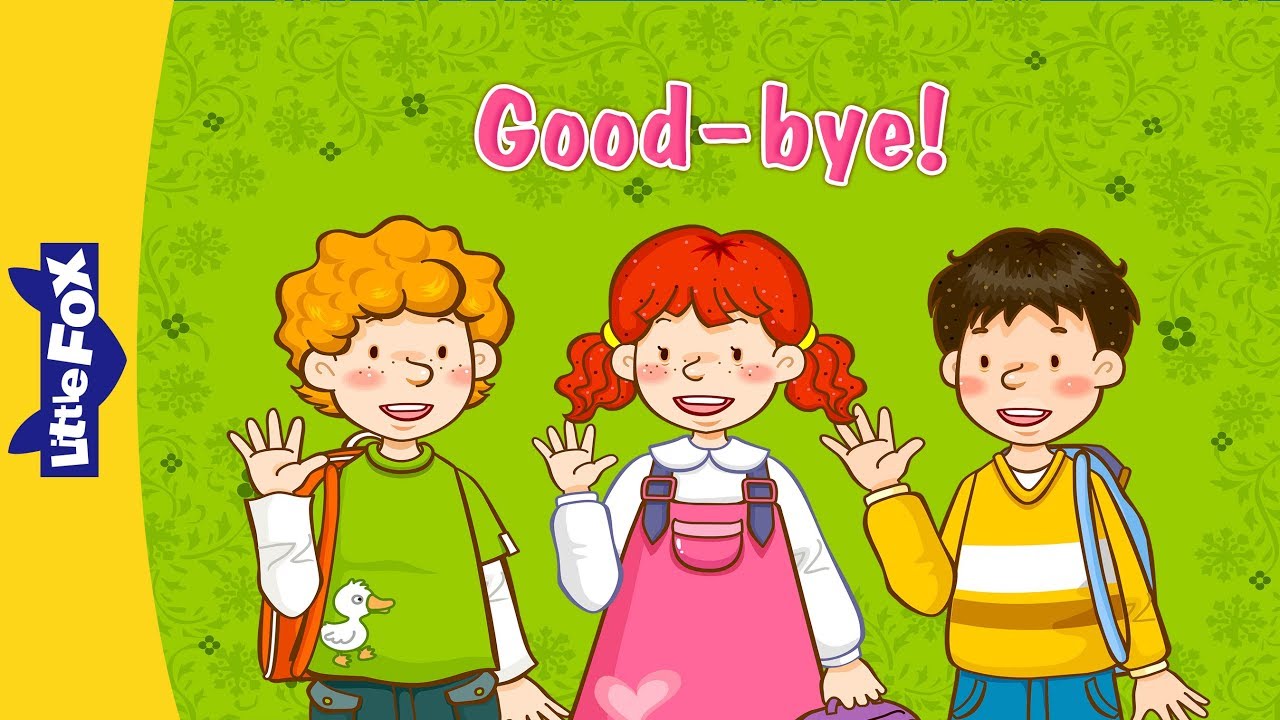 